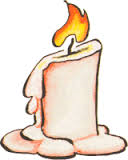  http://www.hsb.se/dalarna/hovslagarenOktober  2019Mörkrets tid är här. Du har väl kollat att brandvarnaren har fungerande batterier och vi uppmanar alla att ha en brandsläckare, radhusen ska ha minst en men helst två, en på varje plan. Saknar du brandvarnare kontakta Nisse i styrelsen.Brandsläckaren ska vara placerad i anslutning till sovrummet för att den ska vara lätt tillgänglig vid brand nattetid, dagtid är chansen större att du hinner ut.I radhusen gör en brandsläckare i garderoben under trappen ingen nytta nattetid så tänk på placeringen. Radhusen ska vara utrustade med två brandvarnare, en på varje plan. I händelse av brand bege er till vår parkering mot Yxhammargatan för uppsamling.Och ha uppsikt över levande ljus!!    HÖSTSTÄDNINGStort tack till er som kommer och hjälper till varje städdag men tyvärr så minskar intresset. Hur ska vi göra? Vi kan hålla månadsavgifterna nere genom att sköta mycket själva och det tycker väl många är bra antar vi? Vem vill betala mer för att bo?Lägger vi ut arbetet på HSB eller BTF kommer förmånen med containern att försvinna och vi vet att det är många som uppskattar möjligheten att storstäda, rensa förråd och kasta utan att behöva åka till soptippen.Att fika efter utfört arbete eller delta på våra medlemsmöten är inte bara en social bit utan även en trygghet för många. Man lär känna igen varandra åtminstone utseendemässigt vilket känns värdefullt framför allt för de äldre. Tänk på att en bostadsrätt INTE är en hyresrätt, hyr man av ex Kopparstaden kan man lugnt sitta på rumpan och förvänta sig att allt sköts utan att man själv behöver lägga två strån i kors.Köper man en bostadsrätt köper man också en del av en fastighet med allt vad det innebär. Avgifterna är lägre och det beror till viss del av att man inte får allt serverat på silverfat. Man ansvarar själv för en stor del av underhållet i lägenheterna men även för löpande kostnader som vattenförbrukning, värme och att hålla snyggt i närområdet och allmänna utrymmen som soprum, tvättstugor mm. Om alla som kan hjälps åt kan vi hålla kostnaderna nere.BOKNINGSCYLINDRAR TVÄTTSTUGA / FÖRRÅDOBS! I förra bulletinen uppmanade vi er att kolla er bokningscylinder till tvättstugan och sätta namn på förråden. Hur svårt kan det vara undrar man?Alla lägenheter har ett nummer från 1 – 53, samma nummer ska stå på er bokningscylinder och ert förråd. I punkthusen är varje ytterdörr märkt med lägenhetsnumret, är du osäker så fråga någon i styrelsen. Fortfarande är det förråd som saknar namn och vi vet att det finns bokningscylindrar som inte är korrekt märkta. Vi gör ju det här för er skull och då kan man ju tycka att det lilla besvär det innebär inte ska vara några större problem.STYRELSEN / MEDLEMSMÖTEGanska nyligen har man uppmärksammat att många bostadsrättsföreningar blivit utsatta för ekonomisk brottslighet på ett eller annat sätt.Mycket tråkigt tycker nog alla men framför allt vi i styrelsen då vi vet att vårt arbete är både ansvarsfullt och viktigt för en förening, utan styrelse skulle inte brf  Hovslagaren existera. Att höra många föreningar blivit lurade av utomstående eller tom av någon i styrelsen som inte kunde hålla fingrarna borta från syltburken känns inte alls trevligt.Fördelen med vår styrelse är att vi är ett väl fungerande team som suttit i många år och känner varandra väldigt väl vid det här laget och att allt som sker i form av ekonomiska transaktioner som fakturor, omsättning/betalning av lån, avtal mm måste redovisas och godkännas av fler. Vi har många gånger uppmuntrat till att besöka våra medlemsmöten för att få information. Med tanke på att styrelsen förvaltar och ansvarar över miljoner som tillhör er borde det ligga i ert intresse att känna till vad som händer i föreningen.Varför inte vika en halvtimme åtminstone någon gång / år och besöka medlemsmötet. Mycket av det som diskuteras där kan man inte ta del av på annat sätt än att själv närvara.Nästa medlemsmöte är tisdag 5 november kl 18.00 och då hoppas vi att det kommer medlemmar även från C-huset. 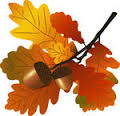 Ha det gott alla HovslagareStyrelsen / Marie-Anne    